CİHAZIN KULLANMA TALİMATI1. Fişi prize takınız.2. Deterjan bölmesine yeterli miktarda deterjan koyup kapağı kapatınız.3. Açma/Kapatma/Program seçim düğmesi ile program seçilerek Açık uyarı kontrol lambasının yandığından emin olunuz.4. Tuz ve parlatıcı eksikliği uyarı göstergelerinin yanıp yanmadığı kontrol ederek gerekirse tuz ve parlatıcı ilave ediniz. 5. Program ve tüketim tablosunu kullanarak en uygun programı seçiniz.6. Başla /bekle/iptal düğmesine basarak programı başlatınız.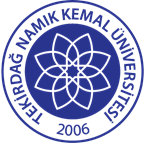 TNKÜ ÇORLU MÜHENDİSLİK FAKÜLTESİ BİYOMEDİKAL MÜHENDİSLİĞİBULAŞIK MAKİNESİ KULLANMA TALİMATIDoküman No: EYS-TL-217TNKÜ ÇORLU MÜHENDİSLİK FAKÜLTESİ BİYOMEDİKAL MÜHENDİSLİĞİBULAŞIK MAKİNESİ KULLANMA TALİMATIHazırlama Tarihi:13.04.2022TNKÜ ÇORLU MÜHENDİSLİK FAKÜLTESİ BİYOMEDİKAL MÜHENDİSLİĞİBULAŞIK MAKİNESİ KULLANMA TALİMATIRevizyon Tarihi:--TNKÜ ÇORLU MÜHENDİSLİK FAKÜLTESİ BİYOMEDİKAL MÜHENDİSLİĞİBULAŞIK MAKİNESİ KULLANMA TALİMATIRevizyon No:0TNKÜ ÇORLU MÜHENDİSLİK FAKÜLTESİ BİYOMEDİKAL MÜHENDİSLİĞİBULAŞIK MAKİNESİ KULLANMA TALİMATIToplam Sayfa Sayısı:1Cihazın Markası/Modeli/ Taşınır Sicil NoArçelik 9240Kullanım AmacıBu talimat Üniversitemizin Biyomedikal Mühendisliği Bölümü Biyomalzeme Laboratuvarında bulunan Bulaşık Makinesi cihazının kullanımına yönelik işlemleri belirler.Sorumlusu	Bu talimatın uygulanmasında ÇMF Biyomedikal Mühendisliği çalışanları ve öğrencileri sorumludur.Sorumlu Personel İletişim Bilgileri (e-posta, GSM)ngulsahgulenc@nku.edu.tr,oaltinok@nku.edu.tr